                                                                   Brazos County Health District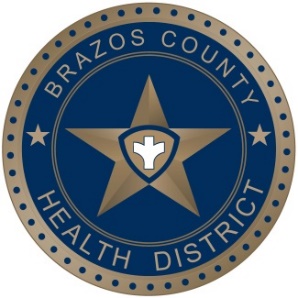 201 North Texas Avenue  Bryan, TX 77803-5317(979) 361-4440  Fax (979) 823-2275Environmental Health Services: (979) 361-4450  Fax (979) 361-5759healthdept@brazoscountytx.gov   www.brazoshealth.orgInspections for Permit/License Food Service Establishments, Food Stores, and Bars                                                          Fees*New City Permits (Bryan and College Station) – (Includes plan review, walk-through inspection, opening inspection, and compliance inspections for the first year. Fees will be prorated by quarter)										                 Low Risk (No Food Prep): $500									       Medium/High Risk (Food Prep/Service: $700New Mobile units or Push Carts – (Includes plan review, walk-through inspection, opening inspection, and compliance inspections for the first year. Fees will be prorated by quarter)                       $500City Permits (Bryan and College Station) - RenewalsRisk Categories	  			Size Categories1 – (Low Risk)				A – Small (1-10 employees)				                2 – (Medium Risk)			B – Medium (11-50 employees)				                3 – (High Risk)				C – Large (>50 employees)Low Risk/Small – 1A			$350/year							         Low Risk/Medium – 1B			$375/year							         Low Risk/Large – 1C			$400/yearMedium Risk/Small – 2A		$500/year						               Medium Risk/Medium – 2B		$525/year						               Medium Risk/Large – 2C		$550/yearHigh Risk/Small – 3A			$625/year						                     High Risk/Medium – 3B			$650/year   							           High Risk/Large – 3C			$675/yearMobile Units – Renewals (M)Low Risk/Mobile – 1M			$350/year						                     Medium Risk/Mobile – 2M		$425/year   							           High Risk/Mobile – 3M			$500/yearFood Service Establishments (all other areas of Brazos County)			            	                    	    $275Schools/Daycares Food Service Permit 								      	    $450Non-Profit Food Establishment (Registered as a 501(c)(3) organization)					  No feeFood Service transfer of ownership (with existing permit)							    $150 Food Service Follow-up/Re-Inspection Fee								              	    $150         Push Carts												      	    $330Roadside Vendor (all food must be prepared and packaged at permitted establishment)		    	    $220Central Preparation Facility 	(for carts preparing TCS foods)						     	    $150Farmer’s Market												    $100Temporary Food Service Permit:	 (1- 3 days continuous – same location, 3-per-year limit)			    $60					 (4-6 days continuous – same location, 3-per-year limit)                                   $95					 (7-14 days continuous – same location, 3-per-year limit			    $150Expedited/Late Permit Fee (scheduled less than 3 days before event – in addition to temp fees above)	    $60Extended Temporary Permit – non-TCS foods (Bryan & College Station-call for details)			    $200Seasonal Permit (4 consecutive months-Bryan & College Station)						    $175Seasonal Permit (4 consecutive months - County)								    $125Private On-Site Sewage Facilities (OSSF)									     *Fee Application Fee (new residential)								                                 $425 Application Fee (new commercial)								                                 $550   OSSF Application Review Expedite Fee (guaranteed review within 3 business days)				    $100Modification/Repair 											    $100   Re-Inspection Fee (issued for non-compliance)								    $100 Transfer of Ownership (name change only)								                No FeeSubdivision Review												       $25Investigate Issues of Public Health Significance										Restaurant Complaints	Garbage/Trash		              Food Borne Illness Complaints 			 No Fee
Mosquitoes/Rodents	Septic Issues/Complaints	Environmental Health ComplaintsSwimming Pool Permit/License (Public and Semi-Public Only) ____________________________								        Swimming Pool/Spa Permit											     $200        Additional Pools/Spas at Same Location									     $75Other Services____________________________									 	       Foster Home Inspections										  	       $50	       Sanitation Inspections (Daycare)									                      $75	       Environmental Site Assessment (Level 1 - ESA)							                      $25Foodhandler Classes (English & Spanish)										  													         $10/personOur outreach teams develop, coordinate, and implement educational programs on a variety of public health topics at various locations.  Staff participates in collaborations to create a healthier community and provides resources to the community. Call (979) 361-5730 to request health information or to schedule an educational program.Immunization Clinic-Adults and Children 								           ScheduleCopy of Medical Record*: $5            	                                                                  Mon - Wed: 8:30-11:30 am & 1:30-4:00 pmAdults without Insurance*: $25 per vaccine	                                 			                        Fri: 8:30-11:30 amChildren without Insurance*: $13.75 per visit                             Last Wed of the Month: 8:30-11:30 am & 1:30-6:00 pm                            Children with Medicaid*: Free               					  The health department follows Texas Vaccine for Children eligibility guidelines. For eligibility information and immunization fees, visit our website at www.brazoshealth.org or call us at 979-361-4440.*Communicable Disease Control	 Reporting							     Contact InformationOfficial Reporting Authority for Brazos County 		              			    	        	 (979) 361-4440 Investigation of Disease Reports                                						        Fax (979) 823-2275Tuberculosis Testing 	                             	                      				            		           ScheduleSkin TB Testing Fees*: $25			 				         Regular Immunization Clinic Hours	             QFT TB Testing Fees*: $70                                                                                       By Appointment Only Tue: 8:30-11:30 amHep B Testing 	                             	                      			            		                                       Schedule_       Hepatitis B Titer*: $40        	                             By Appointment Only During Regular Immunization Clinic HoursHEP C Screening_____________________________________________________________________________Schedule		        Free with any clinic visit        $10 without a clinic visitSexually Transmitted Infections Clinic 									            ScheduleTesting, Treatment & Counseling for Chlamydia, Gonorrhea,                             		              Mon: 8:30 am–1:30 pmTrichomoniasis, Syphilis & HIV*: $60						                                    Wed: 1:30-4:00 pmHerpes Testing*: $50	  								           Fri: 7:45-9:00 am	Herpes Treatment*: $20			    			                 Last Wed of the Month: 1:30-6:00 pmRapid HIV*: $20    HPV Treatment: $20 per session	PrEp______________________________________________________________________________________ Schedule	      Initial Visit-$100 (Insurance-no charge)								By appointment:      Follow up visit $60                                                                                                                                         Tue. 8:30 am -3:30 pm                                                                                                                                                                               Thurs. 8:30 am 3:30 pm					Pregnancy Testing____________    									            Schedule	Clinic Fees*: $10                                                                                      Regular Sexually Transmitted Infections Clinic Hours										  STI testing not necessary to receive this service	Men’s Health_______________________________________________________________________________Schedule			        Men 18 and older $100						     	                               By appointment only        Covers        Cholesterol check 	        Blood Sugar levels        Gonorrhea/Chlamydia         ThyroidImmigration Physicals                       ____________   				                                                      Schedule        Covers Completion of Paperwork, Bloodwork, and Exam                                                                     By appointment only                                                                                         Adults 18 and Older: $400** (Does Not Include Vaccines or CXR)	                                          	   Children 17 and Younger: $300** (Includes Vaccines, but Does Not Include CXR)                                   Return Visit: Half the Cost of Initial Fee        **Paperwork must be completed before appointment.         Paperwork can be found at https://brazoshealth.org/node/14Department of Transportation (DOT) Physicals____________   				                                        Schedule        Initial Physical: $80                                                                                                                                       By appointment only                                                                                         Return to Clinic for Medical Necessity within 90 Days: $60	  Sports Physicals				                                                                                                                 Schedule        $20                                                                                                                                                                   By appointment only                                                                                        Hearing and Vision Screenings			                                                                                                                 Schedule $10 each                                                                                                                                                          By appointment onlyThe Emergency Preparedness and Response division coordinates public health responses to disease outbreaks and other public health issues resulting from man-made or natural disaster events.